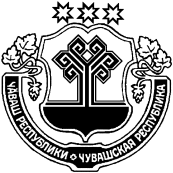                 В соответствии с Гражданским кодексом Российской Федерации, частью 11  статьи 154 Федерального закона от 22.08.2004 года № 122-ФЗ «О внесении изменений в законодательные акты Российской Федерации и признании утратившими силу некоторых законодательных актов Российской Федерации в связи с принятием Федеральных законов «Об общих принципах организации законодательных (представительных) и исполнительных органов государственной власти субъектов Российской Федерации» и «Об общих принципах организации местного самоуправления в Российской Федерации», постановлением Правительства Российской Федерации от 13.06.2006 года № 374 «О перечнях документов, необходимых для принятия решения о передаче имущества из федеральной собственности в собственность  субъекта Российской Федерации и муниципальную собственность, из собственности субъекта Российской Федерации в федеральную собственность или муниципальную собственность, из муниципальной собственности в федеральную собственность или собственность субъекта Российской Федерации» Шемуршинское районное Собрание депутатов  решило:  1.   Передать безвозмездно из муниципальной собственности Шемуршинского  района Чувашской Республики  в государственную собственность Чувашской Республики имущество согласно приложению  к настоящему решению.  2.   Отделу экономики администрации Шемуршинского района Чувашской Республики подготовить необходимые документы для передачи в государственную собственность Чувашской Республики имущества, указанного в пункте 1 настоящего решения.  3.   Настоящее решение вступает в силу после его подписания.Глава Шемуршинского района                                                               Ю.Ф.Ермолаев                                                                                              Приложение    к решению Шемуршинскогорайонного Собрания депутатов                                                                                     от  « 25 » мая 2021 г. №7 Перечень имущества,безвозмездно передаваемого из муниципальной собственностиШемуршинского района Чувашской Республики                                                                                      в  государственную собственность Чувашской РеспубликиЧЁВАШ РЕСПУБЛИКИШЁМЁРШЁ РАЙОН, ЧУВАШСКАЯ РЕСПУБЛИКА ШЕМУРШИНСКИЙ РАЙОН ШЁМЁРШЁ РАЙОН,  ДЕПУТАТСЕН ПУХЁВ, ЙЫШЁНУ«____»__________2021г.  № ____Шёмёршё ял.ШЕМУРШИНСКОЕ РАЙОННОЕСОБРАНИЕ ДЕПУТАТОВ                  РЕШЕНИЕот  «02»  июня  2021 г. № 7.3село ШемуршаО безвозмездной передаче имущества из муниципальной собственности  Шемуршинского района Чувашской Республики в государственную собственность Чувашской Республики№Наименование имуществаМестонахождение имущества Площадь,  кв.метрахКадастровый номер1Сооружение: БГРП 01, назначение: сооружение газохимического комплекса (инженерное сооружение газофикации), Чувашская Республика, Шемуршинский район, Шемуршинское сельское поселение, с.Шемурша, ул.Автовокзальная 2,821:22:100104:55